АДМИНИСТРАЦИЯ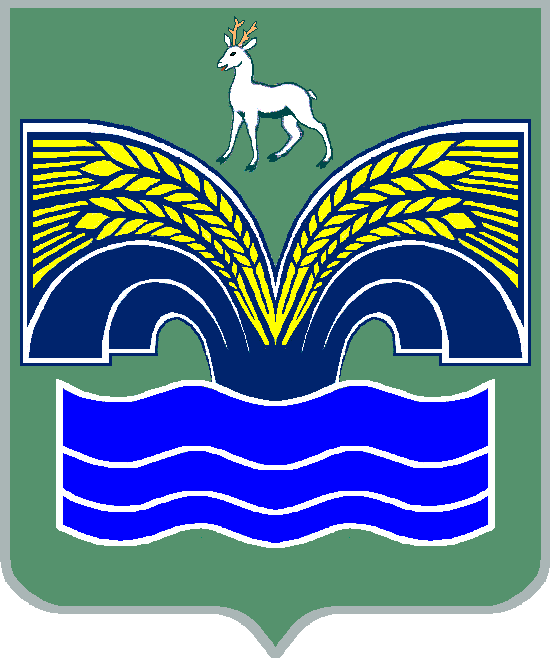 МУНИЦИПАЛЬНОГО РАЙОНА КРАСНОЯРСКИЙСАМАРСКОЙ ОБЛАСТИПОСТАНОВЛЕНИЕот  02.11.2020 № 342Об утверждении Положения об организации и проведении районного конкурса «Признание 2020» и состава комиссии по определению победителей районного конкурса «Признание 2020»В целях  формирования и развития современных жизненных ценностей, системы нравственных ориентиров у жителей муниципального района Красноярский Самарской области, поощрения физических и юридических лиц за активные действия, направленные на социально-экономическое развитие муниципального района Красноярский Самарской области, а также за плодотворную культурно-просветительскую, общественную и благотворительную деятельность на территории муниципального района Красноярский Самарской области, в соответствии с пунктом 3 части 4 статьи 36 Федерального закона от 06.10.2003 №131-ФЗ «Об общих принципах организации местного самоуправления в Российской Федерации», пунктом 5 статьи 44 Устава муниципального района Красноярский Самарской области, принятого решением Собрания представителей муниципального района Красноярский Самарской области от 14.05.2015 № 20-СП, Администрация муниципального района Красноярский Самарской области ПОСТАНОВЛЯЕТ:1. Утвердить Положение об организации и проведении районного конкурса «Признание 2020» (приложение 1).2. Утвердить состав комиссии по определению победителей районного конкурса «Признание 2020» (приложение 2).3. Опубликовать настоящее постановление в газете «Красноярский вестник» и разместить на официальном сайте администрации муниципального района Красноярский Самарской области в сети Интернет.4. Настоящее постановление вступает в силу со дня его подписания.Глава района                                                                               М.В.БелоусовМинченя 21526Приложение 1УТВЕРЖДЕНОпостановлением администрациимуниципального районаКрасноярскийСамарской областиот 02.11.2020 № 342Положениеоб организации и проведении районного конкурса «Признание 2020» (далее – Положение) 1. Общие положения1.1. Настоящее Положение определяет порядок организации, проведения и подведения итогов районного конкурса «Признание 2020» (далее – Конкурс).1.2. Конкурс проводится в целях формирования и развития современных жизненных ценностей, системы нравственных ориентиров у жителей муниципального района Красноярский Самарской области, поощрения физических и юридических лиц за активные действия, направленные на социально-экономическое развитие муниципального района Красноярский Самарской области, а также за плодотворную культурно-просветительскую, общественную и благотворительную деятельность на территории муниципального района Красноярский Самарской области.2. Участники Конкурса2.1. Участниками Конкурса могут быть физические и юридические лица, выдвинутые для участия в Конкурсе в порядке, предусмотренном настоящим Положением, деятельность которых направлена на социально-экономическое развитие муниципального района Красноярский Самарской области, а также осуществляющие культурно-просветительскую, общественную и благотворительную деятельность на территории муниципального района Красноярский Самарской области (далее – Конкурсанты).2.2. Одно и то же физическое и юридическое лицо может быть выдвинуто для участия в Конкурсе только по одной номинации.3. Номинации Конкурса3.1. Конкурс проводится по следующим номинациям: «Семейные ценности»;«Мы - общество»;«Сельский труженик»;«Учителями славится Россия»;«Творческий триумф»;«Верность профессии»;«Качество жизни»;«Признание  и уважение»;«Мы вместе»;«Памяти победителей достойны»;«Молодые и инициативные»;«Лучшая общественная инициатива»;«За развитие женского движения».3.2. Конкурсантами номинации «Семейные ценности» могут быть многодетные семьи и семьи, своим примером способствующие формированию и развитию духовно-нравственных ценностей, сохранению семейных традиций.3.3. Конкурсантами номинации «Мы - общество» могут быть физические и юридические лица, ведущие активную общественную и социально-полезную деятельность, в том числе являющиеся депутатами представительных органов муниципальных образований муниципального района Красноярский Самарской области.         3.4. Конкурсантами номинации  «Сельский труженик» могут быть физические и юридические лица, в том числе работники сельскохозяйственной сферы, сельскохозяйственные предприятия,  фермерские хозяйства, достигшие высоких результатов в различных отраслях сельского хозяйства и агропромышленного производства.        3.5. Конкурсантами номинации «Учителями славится Россия» могут быть физические лица, работающие в сфере образования и просвещения, в том числе  руководители и  педагоги образовательных  учреждений,   воспитатели (педагоги) образовательных учреждений дошкольного образования,  педагоги учреждений  дополнительного образования, достигшие высоких результатов в своей профессиональной деятельности.                 3.6. Конкурсантами номинации  «Творческий триумф» могут быть физические лица, работающие в сфере культуры, в том числе руководители и работники учреждений культуры, творческие коллективы,  достигшие высоких результатов в своей профессиональной деятельности,  внесшие значительный вклад в развитие культуры и имеющие высокие показатели деятельности (участие в фестивалях, конкурсах, грантовой и проектной деятельности).3.7. Конкурсантами номинации «Верность профессии» могут быть физические лица,  достигшие высоких результатов в профессиональной деятельности.3.8. Конкурсантами номинации «Качество жизни» могут быть физические и юридические лица, достигшие высоких результатов в сфере благоустройства, сферы обслуживания, озеленения и уборки  территорий.        3.9. Конкурсантами номинации «Признание и уважение» могут быть физические лица, внесшие значительный вклад в развитие экономики, промышленности, строительства, транспортной отрасли, проявившие себя в социальной и  благотворительной деятельности.         3.10. Конкурсантами номинации «Мы вместе!» могут быть физические и юридические лица, проявившие себя в волонтерской и другой социально-полезной, благотворительной деятельности в период повышенной готовности в связи с угрозой распространения коронавирусной инфекции.          3.11. Конкурсантами номинации «Памяти победителей достойны» могут быть физические лица, внесшие значительный вклад в гражданско-патриотическое воспитание молодежи, социальную поддержку ветеранов, сохранение исторической памяти;3.12. Конкурсантами номинации «Молодые и инициативные» могут быть физические лица, не достигшие на день подачи заявки для участия в Конкурсе 30 лет, достигшие значительных успехов в учебе, спорте, искусстве, социальном проектировании, общественной и социально-полезной деятельности.3.13. Конкурсантами номинации «Лучшая общественная инициатива» могут быть физические лица, общественные структуры, инициативные группы, выступившие с общественной социально-полезной инициативой, которая была реализована на территории Красноярского района Самарской области.          3.14. Специальная номинация, посвященная 20-летию создания общественной организации «Союз женщин Красноярского района» - «За развитие женского движения».4. Порядок проведения Конкурса4.1. В целях организации и проведения Конкурса образуется комиссия, состав которой утверждается постановлением администрации муниципального района Красноярский Самарской области (далее – Комиссия).4.2. Конкурс проводится в три этапа:I этап – сбор заявок, проходит с 09.11.2020 по 23.11.2020;II этап – общественное голосование, проходит с 25.11.2020 по 02.12.2020;III этап – определение победителя Конкурса по каждой номинации, проходит с 03.12.2020 по 09.12.2020.4.3. Выдвижение кандидата для участия в Конкурсе (далее – Кандидат) осуществляется путем подачи заявки на участие в Конкурсе от инициативной группы по выдвижению Кандидата (далее – Инициативная группа) и (или) от администраций поселений муниципального района Красноярский Самарской области (далее – Администрация поселения).4.4. Инициативной группой может быть группа физических лиц в составе не менее семи человек, проживающих на территории  муниципального района Красноярский Самарской области, каждый из которых не является Кандидатом.4.5. В целях выдвижения Кандидата, являющегося физическим лицом, Инициативная группа и (или) Администрация поселения в срок с    9 по 23 ноября 2020 года представляет секретарю Комиссии, которая располагается по адресу: Самарская область, Красноярский район,              с. Красный Яр, ул. Кооперативная, 105, кабинет 4, телефон: 2-01-66, следующие документы:заявку по форме согласно приложению 1 к настоящему Положению (электронная версия заявки размещена на сайте администрации муниципального района Красноярский Самарской области в сети Интернет);копию паспорта или иного документа, удостоверяющего личность Кандидата;копию паспорта или иного документа, подтверждающего факт проживания на территории муниципального района Красноярский Самарской области каждого члена Инициативной группы (в случае выдвижения Кандидата Инициативной группой); фотографию Кандидата (формат не менее 5x7 см);цифровую фотографию Кандидата (представляется на электронном носителе (USB флэш-накопитель)) формата jpeg, разрешением не менее 250 dpi;заявление от Кандидата о согласии на обработку персональных данных согласно приложению 3 к настоящему Положению;сопроводительное письмо, подписанное Главой поселения муниципального района Красноярский Самарской области (в случае выдвижения Кандидата Администрацией поселения).4.6. В целях выдвижения Кандидата, являющегося юридическим лицом, Инициативная группа и (или) Администрация поселения в срок с 09 по 23 ноября 2020 года представляет секретарю Комиссии по адресу, указанному в пункте 4.5 настоящего Положения, следующие документы:заявку по форме согласно приложению 2 к настоящему Положению (электронная версия заявки размещена на сайте администрации муниципального района Красноярский Самарской области);копию свидетельства о государственной регистрации юридического лица или иного документа, подтверждающего статус организации;копию свидетельства о постановке Кандидата на учёт в налоговом органе;копию паспорта или иного документа, подтверждающего факт проживания на территории муниципального района Красноярский Самарской области каждого члена Инициативной группы (в случае выдвижения Кандидата Инициативной группой); сопроводительное письмо, подписанное главой поселения муниципального района Красноярский Самарской области (в случае выдвижения Кандидата Администрацией поселения).4.7. Заявка не рассматривается в следующих случаях: заявка не соответствует требованиям, предусмотренным пунктами 4.5 или 4.6 настоящего Положения;к заявке не приложены все документы и материалы, указанные в пунктах 4.5 или 4.6 настоящего Положения;заявка поступила после 23 ноября 2020 года и (или) заявка подана группой граждан, не являющейся в соответствии с настоящим Положением Инициативной группой.Материалы, представленные одновременно с указанными в настоящем пункте заявками, не рецензируются и не возвращаются.4.8. В рамках Конкурса на заседании Комиссии 24.11.2020 рассматриваются предоставленные заявки и направляются на общественное голосование. 4.9. В целях проведения общественного голосования орган, уполномоченный на обеспечение информационной поддержки Конкурса, в установленном действующим законодательством порядке обеспечивает опубликование в официальном печатном издании муниципального района Красноярский Самарской области газете «Красноярские новости», а также размещение на официальном сайте администрации муниципального района Красноярский Самарской области информации, содержащей списки Конкурсантов по номинациям и краткие сведения о каждом Конкурсанте.4.10. Голосование проходит на сайте администрации муниципального района Красноярский Самарской области.4.11. Участник общественного голосования в рамках одной номинации имеет право подать свой голос только за одного Конкурсанта. 4.12. Результаты голосования оформляются протоколом общественного голосования и заверяются подписями всех членов Комиссии.На заседании Комиссии с учетом общественного голосования определяется победитель по каждой номинации.4.13. Лауреатами Конкурса в соответствующих номинациях признаются не более чем один Конкурсант.   5. Награждение лауреатов Конкурса5.1. Награждение лауреатов по каждой номинации районного конкурса «Признание 2020» осуществляется в последней декаде 2020 года. Приложение 1к Положениюоб организации и проведении районного конкурса «Признание 2020» Заявкана выдвижение Кандидата (физического лица) для участия в районном конкурсе «Признание 2020» в номинации ________________________________________Фамилия, имя, отчество ________________________________________________________________Число, месяц, год рождения ________________________________________________________________Место рождения________________________________________________________Образование ___________________________________________________________________________________________________________________Ученая степень, ученое звание (если есть) __________________________________________________________________________________________Домашний адрес, телефон, e-mail _________________________________________________________________________________________________Какими государственными, ведомственными наградами награжден(а) ____________________________________________________________________________________________________________________________________________________________________________________________________________________________________________________________________________________________________________________________________________________________________________________________________________________________________________________________________________________________________________________________________________________________________________________________________________________________________________________________________________________Сведения о работе __________________________________________________________________________________________________________________________________________________________________________________________________________________________________________________________________________________________________________________________________________Общий стаж работы __________________________________________________________________Стаж работы в данном коллективе ________________________________________________________________Трудовая деятельность (включая учебу в высших учебных заведениях и средних специальных учебных заведениях, военную службу). Краткая характеристика с указанием конкретных заслуг представляемого к награждению _________________________________________________________________________________________________________________________________________________________________________________________________________________________________________________________________________________________________________________________________________________________________________________________________________________________________________________13. Кандидатура __________________________________ рекомендована собранием инициативной группы в кол-ве  _____ человек:_______________________________________________________________________________________________________________________________________________________________________________________________________________________________________________________________________________________________________________________________________________________________________________________________________________________________________________________________________________________________Приложение 2к Положениюоб организации и проведении районного конкурса «Признание 2020» ЗАЯВКАна выдвижение Кандидата (юридического лица) для участия в районном конкурсе «Признание 2020» в номинации ________________________________________________________________________________________________________(наименование юридического лица)________________________________________________________________(Ф.И.О. руководителя юридического лица)________________________________________________________________(почтовый адрес места нахождения, телефон контакта, адрес электронной почты)________________________________________________________________________________________________________________________________Информацияо достижениях Кандидата, предусмотренных пунктами 3.3, 3.5 - 3.10, 3.12, 3.15, 3.16, 3.18 Положения(в том числе перечень наград (не более 10))_____________________________________________________________________________________________________________________________________________________________________________________________________________________________________________________________________________________________________________________________________________________________________________________________________________________________________________________________________________________________________________________________________________________________________________________________________________________________________________________________________________________________________________________________________________________________________________________________________________________________________________________________________________________________________________________________________________________________________________________________________________________________________________________________________________________________________________________________________________________________________________________________________________________________________________Кандидатура_____________________________________________________ рекомендована собранием инициативной группы в кол-ве ___ человек3:_____________________________________________________________________________________________________________________________________________________________________________________________________________________________________________________________________________________________________________________________________________________________________________________________________________________________Приложение 3к Положениюоб организации и проведении районного конкурса «Признание 2020» Заявление о согласии на обработку персональных данных(в соответствии с требованиями федерального законаот 27.07.2006 № 152-ФЗ «О персональных данных»)Я,______________________________________________________________(ФИО или субъекта персональных данных)Зарегистрированный (-ая) по адресу:_________________________________________________________________________________________________(Индекс и адрес, где зарегистрирован субъект персональных данных)основной документ, удостоверяющий личность________________________________________________________________________________________(вид, серия, номер документа)________________________________________________________________(сведения о выдавшем органе и дате выдачи документа)даю свое согласие на обработку моих персональных данных Комиссией районного конкурса «Признание 2020» и подтверждаю, что давая такое согласие, я действую по своей воле и в своих интересах.Согласие дается мною с целью участия в районном конкурсе «Признание 2020».________________________________________________________________(подпись, ФИО прописью, без сокращений)«___»______________2020 года______________________3   Указать Ф.И.О., место работы и место жительства каждого члена инициативной группы (заполняется в случае выдвижения Кандидата инициативной группой)СОСТАВкомиссии по определению победителей районного конкурса «Признание 2020»Месяц и годМесяц и годДолжность с указанием организацииМесто нахождения организациипоступленияуходаДолжность с указанием организацииМесто нахождения организацииПриложение 2УТВЕРЖДЕНпостановлением администрации муниципального района Красноярский Самарской областиот 02.11.2020 № 342Балясова Светлана Александровна- заместитель Главы муниципального района Красноярский Самарской области по социальным вопросам, председатель комиссии;Горнодуб Ольга Григорьевна- руководитель управления по взаимодействию с органами власти администрации муниципального района Красноярский Самарской области, заместитель председателя комиссии;Спигина Елена Евгеньевна- руководитель управления по работе с общественными организациями  администрации муниципального района Красноярский Самарской области, секретарь комиссии;Члены комиссии:Тиханова Елена Михайловна- руководитель МКУ Управление культуры муниципального  района Красноярский Самарской области;Косова Ирина Анатольевна- председатель Союза женщин Красноярского района Самарской области (по согласованию);Краснова Лидия Николаевна- председатель Общественной палаты муниципального района Красноярский Самарской области (по согласованию);Антоненко Екатерина Михайловна- начальник отдела по взаимодействию со средствами массовой информации                                                  администрации муниципального района                        Красноярский Самарской области;Степанова Мария Владимировна                           - ведущий специалист организационного отдела МКУ «Хозяйственно-эксплуатационная служба»                             муниципального района Красноярский Самарской области.